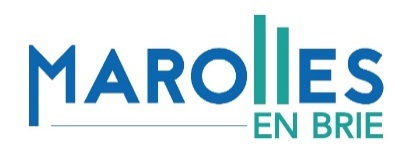 INSCRIPTION AU CENTRE DE LOISIRSVACANCES DE JUILLET 2021Renseignements concernant l’enfant :La date de clôture des inscriptions est fixée au 31/05/2021 (dans la limite des places disponibles).Le règlement s’effectue à la réception de la facture et avant les vacances concernées. Dès le paiement effectué, aucune modification ou annulation ne sera prise en compte, sauf en cas d’absence exceptionnelle (Cf. Règlement intérieur). L’avoir correspondant sera déduit d’une facture, sur le même type de prestations. Des pénalités seront appliquées pour toutes les prestations réservées et non-consommées. Le règlement s’effectue directement au service scolaire (scolaire@marollesenbrie.fr) ou via le portail famille.Nom :Nom :Nom :Nom :Nom :Prénom :Prénom :Prénom :Prénom :Date de naissance :Date de naissance :Date de naissance :Date de naissance :Date de naissance :Ecole : Ecole : Ecole : Ecole : Ecole : Classe :Classe :Classe :Classe :1ère semaine : du 06 au 09/07/20211ère semaine : du 06 au 09/07/20211ère semaine : du 06 au 09/07/20211ère semaine : du 06 au 09/07/20211ère semaine : du 06 au 09/07/20211ère semaine : du 06 au 09/07/20211ère semaine : du 06 au 09/07/20211ère semaine : du 06 au 09/07/2021MatinAprès-midiJournéeJournéeRepasLundi05ECOLEECOLEECOLEECOLEECOLEMardi 06ECOLEECOLEECOLEECOLEECOLEMercredi07Jeudi08Vendredi092ème semaine : du 12 au 16/07/20212ème semaine : du 12 au 16/07/20212ème semaine : du 12 au 16/07/20212ème semaine : du 12 au 16/07/20212ème semaine : du 12 au 16/07/20212ème semaine : du 12 au 16/07/20212ème semaine : du 12 au 16/07/20212ème semaine : du 12 au 16/07/2021MatinAprès-midiJournéeJournéeRepasRepasLundi12Mardi 13Mercredi14FERIEFERIEFERIEFERIEFERIEFERIEJeudi15Vendredi163ème semaine : du 19 au 23/07/20213ème semaine : du 19 au 23/07/20213ème semaine : du 19 au 23/07/20213ème semaine : du 19 au 23/07/20213ème semaine : du 19 au 23/07/20213ème semaine : du 19 au 23/07/20213ème semaine : du 19 au 23/07/20213ème semaine : du 19 au 23/07/2021MatinAprès-midiJournéeJournéeRepasRepasLundi19Mardi 20Mercredi21Jeudi22Vendredi234ème semaine : du 26 au 30/07/20214ème semaine : du 26 au 30/07/20214ème semaine : du 26 au 30/07/20214ème semaine : du 26 au 30/07/20214ème semaine : du 26 au 30/07/20214ème semaine : du 26 au 30/07/20214ème semaine : du 26 au 30/07/20214ème semaine : du 26 au 30/07/2021MatinAprès-midiJournéeJournéeRepasRepasLundi26Mardi 27Mercredi28Jeudi29Vendredi30Signature :Date :